                                             Speiseplan 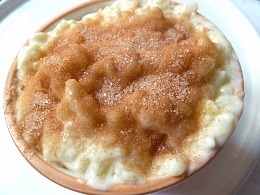 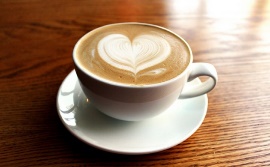 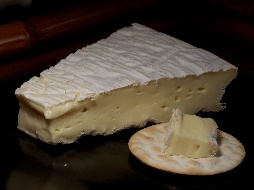 Das Küchenteam wünscht Ihnen einen guten Appetit            Ihre Ansprechpartnerin: Frau Zilic Pavlovic -  633                                                                                                                                                        *Vegetarische Schonkost                                                                                                                                                                                                                                                                                         Datum               Menü I         Menü II       Abendbeilage Montag10.06.2019Brokkoli CremesuppeSchweine Medaillons im Speckmantel mit frischem Spargel und Soße Hollandaise, dazu junge Kartoffeln Eisdessert aus ZuckerwatteBrokkoli Cremesuppe Auflauf mit grünem Spargel und Süßkartoffeln*Eisdessert aus ZuckerwatteCherry TomatenDienstag11.06.2019Pfirsich KaltschaleMinischnitzel „Holsteiner Art“ mit Mandelkroketten und Steckrüben GemüseSchlemmercreme „ Zitrone“Pfirsich KaltschaleRucola Salat mit Feta und Melone*Schlemmercreme „Zitrone“BananenMittwoch12.06.2019Leberkäse mit Spiegelei und BratkartoffelnPanna Cotta mit MinzeKartoffeltürmchen an Thymiansahne Sauce*Panna Cotta mit MinzeFrikadelleDonnerstag13.06.2019Käse-LauchsuppeLeber „ Berliner Art“ mit Kartoffelpüree dazu  gedünstete Apfelscheiben und geröstete ZwiebelnGefüllter PfirsichKäse-LauchsuppeBlumenkohl „Polnische Art“ an feiner Avocado Sauce*Gefüllter PfirsichGekochtes Ei Freitag14.06.2019Julienne-GemüsesuppeFischroulade ( gefüllt mit Meerrettichcreme ) dazu Spinatkartoffeln mit Knoblauch verfeinert Kokos MousseJulienne-GemüsesuppeTomaten Mozzarella Teller mit Basilikum Olivenöl Marinade*Kokos MousseRosmarin KartoffelnSamstag15.06.2019Altdeutscher Graupeneintopf mit gepökeltem SchweinefleischMohn-Honig JoghurtKartoffelsuppe*Mohn-Honig JoghurtWeintraubenSonntag16.06.2019Doppelte RinderkraftbrüheHähnchen Saltimbocca mit Prinzessbohnen und OfenkartoffelnEiscremeDoppelte RinderkraftbrüheGefüllte Riesen Champignons mit Rahmspinat und Käse überbacken*EiscremeJoghurt